                                                                                                               ПРОЕКТ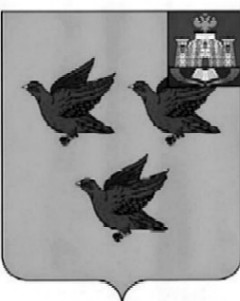 РОССИЙСКАЯ ФЕДЕРАЦИЯОРЛОВСКАЯ ОБЛАСТЬАДМИНИСТРАЦИЯ ГОРОДА ЛИВНЫПОСТАНОВЛЕНИЕ____________________                                                                           № ______            г. ЛивныО выявлении правообладателя ранееучтенного объекта недвижимостиВ  соответствии  со статьей 69.1 Федерального закона от 13 июля 2015 года №218-ФЗ «О государственной регистрации недвижимости» администрация города Ливны постановляет:1. В отношении жилого дома  с кадастровым номером 57:26:0010212:198, расположенного по адресу: Орловская область, г.Ливны, ул. 25 Декабря, д.85, в качестве его правообладателя, владеющего данным объектом недвижимости на праве собственности, выявлен Грешников Сергей Иванович,  03 июля 1955г.р., место рождения: г. Васильевка Запорожской обл., паспорт гражданина Российской Федерации серия ……………………,  СНИЛС……………….……….., зарегистрированный по адресу: Российская Федерация, Орловская область, г.Ливны, ул. 25 Декабря, д.85.2. Право собственности  Грешникова Сергея Ивановича на указанный в пункте 1 настоящего постановления объект недвижимости подтверждается свидетельством о праве на наследство от 20 февраля 1993 года. 3. Указанный в пункте 1 настоящего постановления объект недвижимости не прекратил существование, что подтверждается актом осмотра от 13 марта 2023 года №1171(прилагается).4. Отделу архитектуры и градостроительства администрации города Ливны внести необходимые изменения в сведения ЕГРН.5. Контроль за исполнением настоящего постановления возложить на  начальника отдела архитектуры и градостроительства администрации города.Глава города                                                                                    С.А. Трубицин